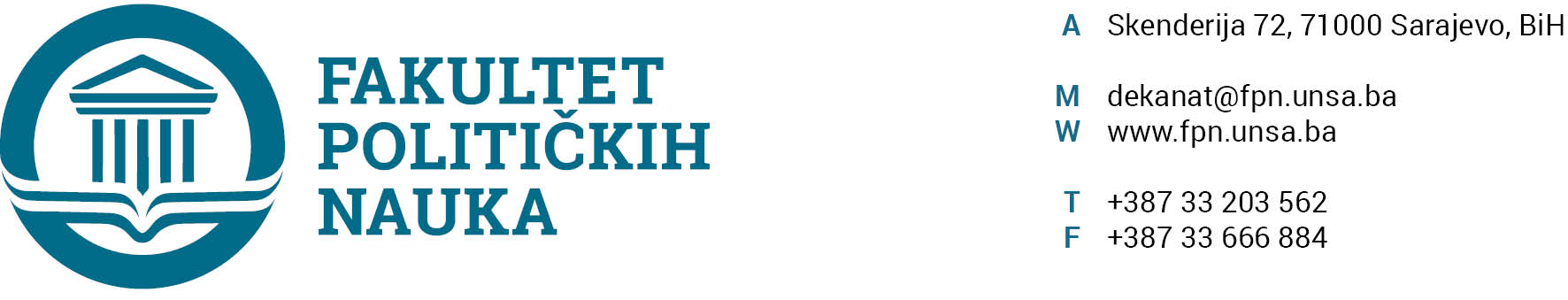 U skladu sa članom 126. Zakona o visokom obrazovanju („Službene novine Kantona Sarajevo“ br.33/2017,35/20,40/20,39/21) sekretar Fakulteta dajeSTRUČNO MIŠLJENJENa Odluku o prihvatanju Izvještaja o ocjeni korigovane radne verzije projekta doktorske disertacije Odluka o prihvatanju Izvještaja o ocjeni korigovane radne verzije projekta doktorske disertacije kandidata  DR. EDINA KUKAVICE  pod naslovom: „ISLAM I POLITIKA: SOCIOLOŠKI I POLITOLOŠKI ASPEKTI INTERPRETACIJA ISLAMSKIH DOKTRINA“  koji je sačinila Komisija u sastavu:  Prof. dr. Hamza Karčić-predsjednik, Prof. dr. Šaćir Filandra-član/mentor, Prof. dr. Nedžma Džananović-Miraščija-članNije u suprotnosti sa članom 45. Pravila studiranja za III ciklus studija Univerziteta u Sarajevu i članom 104. Statuta Univerziteta u Sarajevu. SEKRETAR FAKULTETAM.P.______________________                                                                                                                                                                                                            Umihana Mahmić, mr. iur. Broj: 03-1-298-   /22Sarajevo, 14.06.2022. godineDostaviti: Vijeću FPN;a/aU skladu sa članom 126. Zakona o visokom obrazovanju („Službene novine Kantona Sarajevo“ br.33/2017,35/20, 40/20,39/21) sekretar Fakulteta dajeSTRUČNO MIŠLJENJENa Prijedlog članova Komisije za odbranu doktorske disertacije 	Prijedlog sljedećih članova Komisije za odbranu doktorske DR. EDINA KUKAVICE, pod naslovom: „ISLAM I POLITIKA: SOCIOLOŠKI I POLITOLOŠKI ASPEKTI INTERPRETACIJA ISLAMSKIH DOKTRINA“Prof. dr. Hamza Karčić-predsjednik, Prof. dr. Šaćir Filandra-član/mentor, Prof. dr. Nedžma Džananović-Miraščija-članDr. Elmir Sadiković- zamjenski članNije u suprotnosti sa članom 47. Pravila studiranja za III ciklus studija Univerziteta u Sarajevu i članom 104. Statuta Univerziteta u Sarajevu. SEKRETAR FAKULTETAM.P.______________________                                                                                                                                                                                                            Umihana Mahmić, mr. iur. Broj: 03-1-298-   /22Sarajevo, 14.06.2022. godineDostaviti: Vijeću FPN;a/aU skladu sa članom 126. Zakona o visokom obrazovanju („Službene novine Kantona Sarajevo“ br.33/2017,35/20,40/20,39/21) sekretar Fakulteta dajeSTRUČNO MIŠLJENJENa Izvještaj Komisije za ocjenu podobnosti teme doktorske disertacije i ocjene uslova kandidata Izvještaj Komisije za ocjenu uslova kandidata EDITE CURANOVIĆ, MA i podobnosti teme doktorske disertacije pod naslovom: „(NE)POŠTIVANJE PRAVA DJETETA U NASTAVNOM PROCESU KAO ZNAČAJAN FAKTOR KVALITETE OBRAZOVANJA“, nije u suprotnosti sa članom 36. Pravila studiranja za III ciklus studija Univerziteta u Sarajevu i članom 104. Statuta Univerziteta u Sarajevu. SEKRETAR FAKULTETAM.P.______________________                                                                                                                                                                                                            Umihana Mahmić, mr. iur. Broj: 03-1-298-   /22Sarajevo, 14.06.2022. godineDostaviti: Vijeću FPN;a/aU skladu sa članom 126. Zakona o visokom obrazovanju („Službene novine Kantona Sarajevo“ br.33/2017,35/20,40/20,39/21) sekretar Fakulteta dajeSTRUČNO MIŠLJENJENa Prijedlog Odluke o imenovanju mentora za izradu doktorske disertacijePrijedlog Odluke o imenovanju mentora za izradu doktorske disertacije pod naslovom „(NE)POŠTIVANJE PRAVA DJETETA U NASTAVNOM PROCESU KAO ZNAČAJAN FAKTOR KVALITETE OBRAZOVANJA“  kandidata  EDITE CURANOVIĆ, MA  nije u suprotnosti sa članom 37. Pravila studiranja za III ciklus studija Univerziteta u Sarajevu i članom 104. Statuta Univerziteta u Sarajevu. SEKRETAR FAKULTETAM.P.______________________                                                                                                                                                                                                            Umihana Mahmić, mr. iur. Broj: 03-1-298-   /22Sarajevo, 14.06.2022. godineDostaviti: Vijeću FPN;a/aU skladu sa članom 126. Zakona o visokom obrazovanju („Službene novine Kantona Sarajevo“ br.33/2017,35/20,40/20,39/21) sekretar Fakulteta dajeSTRUČNO MIŠLJENJENa Prijedlog članova Komisije za ocjenu radne verzije projekta doktorske disertacije 	Prijedlog sljedećih članova Komisije za ocjenu radne verzije projekta doktorske disertacije LAMIJE SILAJDŽIĆ, MA pod naslovom: “DIGITALIZACIJA I KONVERGENCIJA MEDIJA U BOSNI I HERCEGOVINI”: DR. FAHIRA FEJZIĆ-ČENGIĆ, redovni profesor na Fakultetu političkih nauka u Sarajevu, doktor žurnalističkih nauka, Naučna oblast komunikoloških/žurnalističkih nauka - predsjednik;DR. LEJLA TURČILO, redovni profesor na Fakultetu političkih nauka u Sarajevu, doktor žurnalističkih nauka, Oblast žurnalističkih/komunikoloških nauka - mentor;DR. JASNA DURAKOVIĆ, vanredni profesor na Fakultetu političkih nauka, doktor žurnalističkih nauka, Oblast komunikologija/žurnalistika – član.Nije u suprotnosti sa članom 40. Pravila studiranja za III ciklus studija Univerziteta u Sarajevu i članom 104. Statuta Univerziteta u Sarajevu. SEKRETAR FAKULTETAM.P.______________________                                                                                                                                                                                                            Umihana Mahmić, mr. iur. Broj: 03-1-298-   /22Sarajevo, 14.06.2022. godineDostaviti: Vijeću FPN;a/aU skladu sa članom 126. Zakona o visokom obrazovanju („Službene novine Kantona Sarajevo“ br.33/2017,35/20,40/20,39/21) sekretar Fakulteta dajeSTRUČNO MIŠLJENJENa Prijedlog članova Komisije za ocjenu radne verzije projekta doktorske disertacije 	Prijedlog sljedećih članova Komisije za ocjenu radne verzije projekta doktorske disertacije ERVINA SEJDINOVIĆA, MA pod naslovom: “NACIONALNA DRŽAVA U PROCESU GLOBALIZACIJE: OTPORI I PERSPEKTIVE”: DR. VALIDA REPOVAC-NIKŠIĆ, vanredni profesor na Fakultetu političkih nauka u Sarajevu, doktor socioloških nauka, za oblast sociologija - predsjednik;DR. ŠAĆIR FILANDRA, redovni profesor na Fakultetu političkih nauka u Sarajevu, doktor filozofskih nauka, na predmetima: “Sociologija jezika” i “Sociologija kulture i umjetnosti, Oblast socioloških nauka - mentor;DR. ADNAN DŽAFIĆ,  vanredni profesor na Fakultetu političkih nauka u Sarajevu, doktor socioloških nauka, za oblast sociologija – član.Nije u suprotnosti sa članom 40. Pravila studiranja za III ciklus studija Univerziteta u Sarajevu i članom 104. Statuta Univerziteta u Sarajevu. SEKRETAR FAKULTETAM.P.______________________                                                                                                                                                                                                            Umihana Mahmić, mr. iur. Broj: 03-1-298-   /22Sarajevo, 14.06.2022. godineDostaviti: Vijeću FPN;a/aU skladu sa članom 126. Zakona o visokom obrazovanju („Službene novine Kantona Sarajevo“ br.33/2017,35/20,40/20,39/21) sekretar Fakulteta dajeSTRUČNO MIŠLJENJENa Izvještaj Komisije za ocjenu podobnosti teme doktorske disertacije i ocjene uslova kandidata Izvještaj Komisije za ocjenu uslova kandidatkinje DUBRAVKE BOŠNJAK, MA i ocjene podobnosti teme doktorske disertacije pod naslovom: „TEORIJA GEOEKONOMIJE I NJENE IMPLIKACIJE NA GEOPOLITIKU U SUVREMENOM SVIJETU, nije u suprotnosti sa članom 36. Pravila studiranja za III ciklus studija Univerziteta u Sarajevu i članom 104. Statuta Univerziteta u Sarajevu. SEKRETAR FAKULTETAM.P.______________________                                                                                                                                                                                                            Umihana Mahmić, mr. iur. Broj: 03-1-298-   /22Sarajevo, 14.06.2022. godineDostaviti: Vijeću FPN;a/aU skladu sa članom 126. Zakona o visokom obrazovanju („Službene novine Kantona Sarajevo“ br.33/2017,35/20,40/20,39/21) sekretar Fakulteta dajeSTRUČNO MIŠLJENJENa Prijedlog Odluke o imenovanju mentora za izradu doktorske disertacijePrijedlog Odluke o imenovanju mentora za izradu doktorske disertacije pod naslovom „TEORIJA GEOEKONOMIJE I NJENE IMPLIKACIJE NA GEOPOLITIKU U SUVREMENOM SVIJETU” kandidatkinje DUBRAVKE BOŠNJAK, MA nije u suprotnosti sa članom 37. Pravila studiranja za III ciklus studija Univerziteta u Sarajevu i članom 104. Statuta Univerziteta u Sarajevu. SEKRETAR FAKULTETAM.P.______________________                                                                                                                                                                                                            Umihana Mahmić, mr. iur. Broj: 03-1-298-   /22Sarajevo, 14.06.2022. godineDostaviti: Vijeću FPN;a/aU skladu sa članom 126. Zakona o visokom obrazovanju („Službene novine Kantona Sarajevo“ br.33/2017,35/20,40/20,39/21) sekretar Fakulteta dajeSTRUČNO MIŠLJENJENa Prijedlog Odluke o mjestu, danu i satu odbrane doktorske disertacijePrijedlog Odluke o mjestu, danu i satu odbrane doktorske disertacije DAMIRA BEVANDE, MA pod naslovom: „UTJECAJ ETNIČKIH PREDRASUDA NA RADIKALIZACIJU KOJA MOŽE VODITI TERORIZMU U BOSNI I HERCEGOVINI“ zakazana za petak, 01.07.2022. godine, sa početkom u 11,00 sati, u prostorijama Fakulteta, Nije u suprotnosti sa članom 47. Pravila studiranja za III ciklus studija Univerziteta u Sarajevu i članom 104. Statuta Univerziteta u Sarajevu.  SEKRETAR FAKULTETAM.P.______________________                                                                                                                                                                                                            Umihana Mahmić, mr. iur. Broj: 03-1-298-   /22Sarajevo, 14.06.2022. godineDostaviti: Vijeću FPN;a/aU skladu sa članom 126. Zakona o visokom obrazovanju („Službene novine Kantona Sarajevo“ br.33/2017,35/20,40/20,39/21) sekretar Fakulteta dajeSTRUČNO MIŠLJENJENa Prijedlog Odluke o promjeni člana Komisije za ocjenu radne verzije doktorske disertacije Prijedlog Odluke o promjeni člana Komisije za ocjenu radne verzije doktorske disertacije kandidatkinje ANIDE DUDIĆ-SIJAMIJA, MA pod naslovom: „BRAK U SAVREMENOM BOSANSKOHERCEGOVAČKOM DRUŠTVU I IZAZOVI U SAVJETODAVNOM RADU“, Nije u suprotnosti sa Pravila studiranja za III ciklus studija Univerziteta u Sarajevu i članom 104. Statuta Univerziteta u Sarajevu.  Obrazloženje: Odlukom Senata Univerziteta u Sarajevu broj: 01-20-80/21 od 24.11.2021. godine imenovana je Komisija za ocjenu radne verzije doktorske disertacije kandidatkinje ANIDE DUDIĆ-SIJAMIJA, MA pod naslovom: „BRAK U SAVREMENOM BOSANSKOHERCEGOVAČKOM DRUŠTVU I IZAZOVI U SAVJETODAVNOM RADU“ u sastavu:Dr. Suada Buljubašić, redovna profesorica, predsjednica,2.   Dr. Sanela Šadić, redovna profesorica, članica/mentorica,Dr. Halima Sofradžija, redovna profesorica, članica.Na lični zahtjev predsjednice Komisije, prof. dr. Suade Buljubašić, Vijeće Fakulteta je na sjednici održanoj 14.06.2022. godine imenovalo novu predsjednicu:Dr. Sanela Bašić, vanredna profesorica na Fakultetu političkih nauka u Sarajevu, doktor nauka socijalnog rada, na oblast Socijalni rad.(Kandidatinja će održati prezentaciju radne verzije projekta doktorske dosertacije pred novim članom Komisije.)SEKRETAR FAKULTETAM.P.______________________                                                                                                                                                                                                            Umihana Mahmić, mr. iur. Broj: 03-1-298-   /22Sarajevo, 14.06.2022. godineDostaviti: Vijeću FPN;a/a